                   Nowogród Bobrzański, 10 lipca 2023r.GKIII.6220.3.2022.AŁ OBWIESZCZENIE	Na podstawie art. 49 ustawy z dnia 14 czerwca 1960 r. Kodeks postępowania administracyjnego (t.j. Dz. U. z 2023r. Poz. 775 ze zm.), w związku z art. 74 ust. 3 ustawy z dnia 3 października 2008r. o udostępnianiu informacji o środowisku i jego ochronie, udziale społeczeństwa w ochronie środowiska oraz o ocenach oddziaływania na  środowisko (t.j. Dz. U. z 2023 r., poz. 1094 ze zm.),zawiadamiam strony postępowaniao możliwości zapoznania się z wydanymi w dniu 10 lipca 2023r. postanowieniami: znak: GKIII.6220.3.2022.AŁ tj. nakładającym na inwestora Galizzo Polska Sp. z o.o. ul. Budowlańców 11, 66-010 Nowogród Bobrzański konieczność przeprowadzenia oceny oddziaływania na środowisko i sporządzenia raportu  o oddziaływaniu na środowisko dla przedsięwzięcia polegającego na: „Przetwarzaniu odpadów innych niż niebezpieczne oraz powierzchniowej obróbce produktu w instalacji z zastosowaniem rozpuszczalników organicznych” oraz zawieszającym postępowanie w sprawie wydania decyzji o środowiskowych uwarunkowaniach do czasu przedłożenia raportu o oddziaływaniu przedsięwzięcia na  środowisko.Strony postępowania mają prawo zapoznać się z wydanymi postanowieniami oraz materiałami dotyczącymi planowanego przedsięwzięcia dostępnymi do wglądu stronom postępowania w siedzibie Urzędu Miejskiego w Nowogrodzie Bobrzańskim, lok. 203 w godzinach funkcjonowania Urzędu, telefonicznie 517886285 lub poprzez udostępnienie drogą elektroniczną.Informuję, zgodnie z art. 10 k.p.a. również, że:- Państwowy Powiatowy Inspektor Sanitarny w Zielonej Górze, w opinii z dnia 27 lutego 2023r. (data wpływu: 28.02.2023 r.) znak: NZ.9022.1.20.2023 w zakresie wymagań higienicznych i zdrowotnych stwierdził potrzebę przeprowadzenia oceny oddziaływania przedmiotowego przedsięwzięcia na środowisko,- Regionalny Dyrektor Ochrony Środowiska w Gorzowie Wielkopolskim pismem z dnia 3 marca 2023r. (data wpływu: 03.03.2023 r.) poinformował Burmistrza Nowogrodu Bobrzańskiego, że przedmiotowa inwestycja osiąga próg 10 Mg na dobę i stanowi przedsięwzięcie mogące zawsze znacząco oddziaływać na środowisko, o którym mowa w art. 59 ust. 1 pkt 1 ustawy ooś. Spełnia bowiem kryteria § 2 ust. 1 pkt 47 Rozporządzenia Rady Ministrów z dnia 10 września 2019 roku w sprawie przedsięwzięć mogących znacząco oddziaływać na środowisko (Dz. U. z 2019r. poz.1839 z późn. zm.), jest zatem przedsięwzięciem mogącym zawsze znacząco oddziaływać na środowisko, dla którego obowiązek przeprowadzenia oceny oddziaływania na środowisko  jest obligatoryjny,- W opinii znak: WR.ZZŚ.3.4901.27.2023.MD z dnia 23 maja 2023r. (data wpływu: 25.05.2023 r.) Dyrektor PGW Wody Polskie Zarządu Zlewni w Lwówku Śląskim wyraził opinię, że dla przedsięwzięcia polegającego na: ”Przetwarzaniu odpadów innych niż niebezpieczne opierające się na zastosowaniu ich jak domieszek w produkcji betonu ciężkiego w węźle betoniarskim oraz powierzchniowej obróbce produktu w instalacji z zastosowaniem rozpuszczalników organicznych, gmina Nowogród Bobrzański, powiat zielonogórski, woj. lubuskie” nie istnieje konieczność przeprowadzenia oceny oddziaływania na środowisko.	Ponieważ w powyższej sprawie liczba stron postępowania przekracza 10, zgodnie z art. 74 ust. 3 ustawy ooś oraz art. 49 k.p.a.- zawiadomienie zostaje zamieszczone na tablicy ogłoszeń Urzędu Miejskiego w Nowogrodzie Bobrzańskim, na tablicy ogłoszeń przed Urzędem Miejskim w Nowogrodzie Bobrzańskim ul. J. Słowackiego 11,  na stronie Biuletynu Informacji Publicznej Urzędu Miejskiego w Nowogrodzie Bobrzańskim bip.nowogrodbobrz.pl.Zgodnie z art. 49 k.p.a. zawiadomienie uznaje się za doręczone po upływie 14 dni od dnia, w którym nastąpiło udostępnieniepisma w Biuletynie Informacji Publicznej.                                                                                                                                                 Z up. Burmistrza                                                                                                                                       mgr inż. Mirosław Walencik                                                                                                                                                                  Zastępca Burmistrza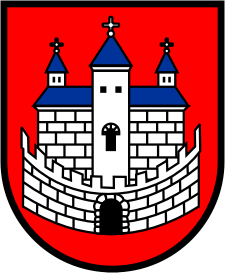 Burmistrz Nowogrodu BobrzańskiegoBurmistrz Nowogrodu BobrzańskiegoBurmistrz Nowogrodu Bobrzańskiegoul. J. Słowackiego 1166-010 Nowogród BobrzańskiNIP: 9291004928e-mail: now.bobrz.um@post.pl
web: www.nowogrodbobrz.plDni i godziny urzędowania:Poniedziałek  8.00-16.00wtorek - piątek.7.00 – 15.00Nr telefonów i faksów:Centrala   68 329-09-62Fax             68 329-09-62Nr telefonów i faksów:Centrala   68 329-09-62Fax             68 329-09-62